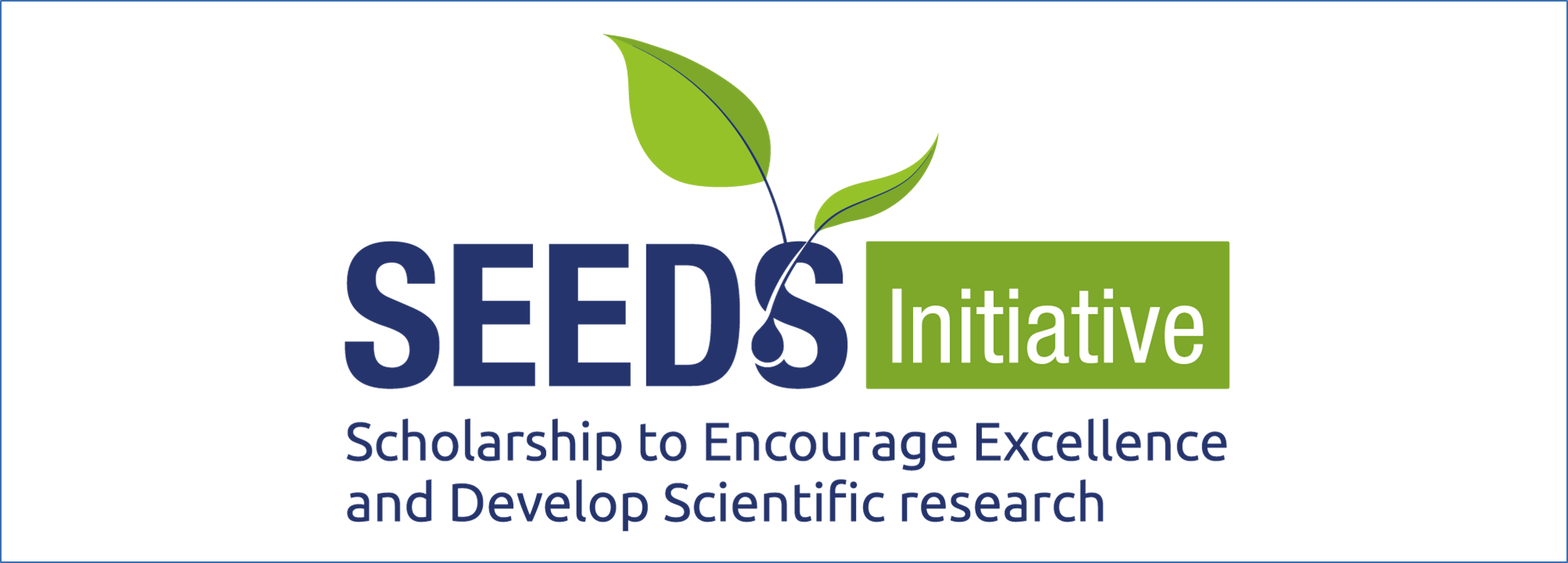 Application Form – 2021/2022PERSONAL DETAILSCURRICULUMPhD you are currently enrolled or applying to enroll :Please outline your research area and intended topic …………………………………………………………………………………………………………………………………………………….…………………………………………………………………………………………………………………………………………………….…………………………………………………………………………………………………………………………………………………….Please mark With an (X) the intended field of studies in the following table :ACADEMIC RECORDSPlease provide details of your academic background:Please, provide details of your English language qualifications, if any:PROFESSIONAL EXPERIENCEPlease provide details of your most recent employment/internship history and any previous work experience:Please list any Professional achievements (research experience; publication; prizes and awards; …) you would like to share (if any) and attach evidence to this application: Please provide details of two referees: (These referees may be contacted by FIRSI to provide academic or professional references)SCHOLARSHIP GRANTPlease state the Program Tuition Fees per year: Are you receiving a scholarship, grant or financial aid from another company, institution or university for the same academic period?  Yes  No. If yes, please state the following information regarding the scholarship:  Are you currently or will you during the duration of your studies in receipt of a salary or other revenues? (TA, RA, etc…)  Yes  No   if yes, please state the source and the amount?………………………………………………………………………………………………………………………………………….Please provide the following details regarding your parent’s revenues: (if applicable)SUBMISSION DETAILSPlease ensure to have submitted the following documentation with this application:  Curriculum Vitae Video CV (3 minutes max.)  Copy of the letter/email from the University/School confirming your offer of a place on your chosen course (if applicable) Current School/university proof of enrollment A cover letter explaining your motivation behind applying to SEEDS Initiative, your immediate and long term professional objectives and how the PhD will help to achieve them (500 words or less) Recommendation letter from both the 2 referees indicated in the form A research Proposal (short and concise is recommended – no more than five pages) and a one-page summary Tuition fees or invoice  A summary letter of your contribution proposals aimed at developing solid links with the Mohamed 6 Polytechnic University (UM6P) and promoting its international influence Copy of candidate’s passport and Moroccan ID card ( please scan both sides of th ID) An affidavit of student stating a lack of financial resources to cover the applicant’s studies and living costs (declaration sur l’honneur de l’étudiant signee et légalisée) Overall tax icome statement (Déclaration de revenue global des Impôts) of student Proof of both parent’s revenues :An affidavit of both parents stating a lack of financial resources to cover the applicant's studies and living costs (déclaration sur l'honneur des parents signée et légalisée) Copy of all pages of the Famiiy record book (Livret de famille) Overall tax income statement (Déclaration de revenu global des Impôts) of both parents Certificate of inactivity (attestation de non activité) If applicable Completed form and documents must be returned to the following email address: seeds.firsi@um6p.maAnd by post to : Université Mohammed VI polytechnique, Lot 660, Hay Moulay Rachid, Ben Guerir 43150 – Fondation Ibn Rochd pour les sciences et l’innovationFor further assistance or for information on our Scholarship Grant and Process, please contact: seeds.firsi@um6p.ma---------------------------------------------------------------------------------------------------------------------------OFFICE USE ONLY Family name:First name:Male/Female:Date of Birth:Nationality:Moroccan ID card N°Passport N° :Address:Address:Postal/Zip Code:Postal/Zip Code:City/Country:Contact Telephone N°:Contact Telephone N°:Email:Contact in MoroccoContact in MoroccoTelephone N°:University/School –Country of locationProgram Title(Intended)           Duration and Start DatesModes of Study(Full time/Part time)Name and contact details of Department / Laboratory DirectorArts & HumanitiesArts & HumanitiesEngineering & TechnologyEngineering & TechnologyLife Sciences & MedicineLife Sciences & MedicineNatural sciencesNatural sciencesSocial Sciences & ManagementSocial Sciences & ManagementArchaeologyComputer Science & Information SystemsAgriculture & ForestryChemistryAccounting & FinanceArchitectureEngineering ChemicalAnatomy & PhysiologyEarth & Marine SciencesAnthropologyArt & DesignEngineering Civil & StructuralBiological SciencesEnvironmental SciencesBusiness & Management StudiesClassics & Ancient HistoryEngineering Electrical & ElectronicDentistryGeographyCommunication & Media StudiesEnglish Language & LiteratureEngineering MechanicalMedicineMaterials ScienceDeveloppement StudiesHistoryAeronautical & ManufacturingNursingMathematicsEconomics & EconometricsLinguisticsEngineering Mineral & MiningPharmacy & pharmacologyPhysics & AstronomyEducation & TrainingModern LanguagesPsychologyHospitality & Leisure ManagementPerforming ArtsVeterinary ScienceLawPhilosophyLibrary & Information ManagementTheologyPolitics & International StudiesDivinity & Religious StudiesSocial Policy & AdministrationSociologySports-related SubjectsStatistics & Operational ResearchName of University / Institution and country of locationStart date of courseFinish date of courseTitle of Qualification obtainedResults(please final academic grade or your predicted final grade if course not yet complete)Type of test (i.e. IELTS):Date taken (date due):Score (if available): Job TitleEmployer Name & AddressBrief description of roles and responsibilities12345TitleFamily NameInstitutionPositionContact AddressPostcodeCountryPhone (work)EmailAny Program Fees that are not covered by a third-party (University, Sponsors, etc…)(annual basis)Living costs (annual basis)Scholarship NameGranting institutionDuration and Start DateAmountFormula(Tuition fees/living costs, …)Family name (father)First nameJob Title / Employer NameNet annual income (in US $)Family name (mother):First name:Job Title/Employer Name:Net annual income (in US $) :Applicant’s signatureDateDate receivedAre all sections complete Yes  No